                  КАРАР                                                                       РЕШЕНИЕ         03 март  2018 й.                       № 153                             03  марта 2018г.Об утверждении  «Правил благоустройства территории СП Нукаевский  сельсовет муниципального района Кугарчинский район Республики Башкортостан» в новой редакции    Совет сельского поселения Нукаевский сельсовет муниципального района Кугарчинский район Республики Башкортостан  р е ш и л:     1. Утвердить  «Правила благоустройства территории СП Нукаевский сельсовет муниципального района Кугарчинский район Республики Башкортостан» в новой редакции.     2. Настоящее решение  вступает в силу со дня его официального обнародования на информационном стенде в здании администрации сельского поселения Нукаевский сельсовет. Глава сельского поселения Нукаевский сельсоветмуниципального районаКугарчинский район Республики Башкортостан                                     Р.З.Байгубаков                                                                                                                          УТВЕРЖДЕН                                                                                                           Решением Совета сельского                         поселения Нукаевский  сельсовет                                                                                                           № 153 от 03.03.2018 г.Правила благоустройства  территории сельского поселения Нукаевский  сельсовет муниципального района Кугарчинский район Республики Башкортостан 
      I. Общие положения
1.1. Правила благоустройства территории сельского поселения Нукаевский  сельсовет  (далее - Правила) устанавливают единые и обязательные для исполнения требования в сфере внешнего благоустройства и озеленения, определенный порядок уборки и содержания территорий сельского поселения.
1.2. Требования Правил являются обязательными для всех физических и юридических лиц и направлены на поддержание санитарного порядка, охрану окружающей среды, повышение безопасности населения.
1.3. Благоустройство сельского поселения обеспечивается деятельностью:
1.3.1. администрации сельского поселения, осуществляющей организационную и контролирующую функции;
1.3.2. организаций, выполняющих работы по санитарной очистке и уборке территории, благоустройству сельского поселения;
1.3.3. юридических лиц и индивидуальных предпринимателей, а также граждан, являющихся собственниками, землепользователями, землевладельцами или арендаторами земельных участков, застройщиками, собственниками, владельцами или арендаторами зданий, объектов незавершенного строительства и иных объектов, расположенных на территории сельского поселения.
1.4. К объектам благоустройства относятся:
проезжая часть улиц и тротуары, дороги, обособленные пешеходные территории, площади, внутриквартальные территории (в т.ч. детские и спортивные площадки), мосты, путепроводы, транспортные и пешеходные тоннели и другие искусственные сооружения, набережные, спуски к воде, пешеходные и велосипедные дорожки, привокзальные территории, остановки пассажирского транспорта, переезды через железнодорожные пути, парки, сады, скверы, бульвары, газоны, пляжи, хозяйственные площадки, территории вокруг предприятий торговли, подъезды и территории, прилегающие к строительным площадкам, территории кладбищ и подъезды к ним, пустыри и иные поверхности земельных участков в общественно-деловых, жилых и рекреационных зонах;
места и сооружения, предназначенные для санитарного содержания территории, в том числе оборудование и сооружения для сбора и вывоза бытового мусора;
территории производственных объектов, зон инженерной инфраструктуры и зон специального назначения, а также прилегающие санитарно-защитные зоны;
территории станций (вокзалов) всех видов транспорта, сооружения и места для хранения и технического обслуживания автомототранспортных средств, в том числе гаражи, автостоянки, автозаправочные станции, моечные комплексы;
устройства наружного освещения и подсветки;
причалы, дебаркадеры, стоянки маломерных судов, береговые сооружения и их внешние элементы (при наличии на территории поселения);
фасады зданий и сооружений, а также иные внешние элементы зданий и сооружений, номерные знаки домов и указатели наименований улиц;
заборы, ограждения, ворота;
мемориальные комплексы, памятники и воинские захоронения;
малые архитектурные формы, произведения монументально-декоративного искусства (скульптуры, обелиски, стелы), памятные доски, фонтаны, бассейны, скамьи, беседки, эстрады, цветники;
объекты оборудования детских, спортивных и спортивно-игровых площадок;
предметы праздничного оформления;
объекты мелкорозничной торговой сети, летние кафе;
отдельно расположенные объекты уличного оборудования, в том числе оборудованные посты контрольных служб, павильоны и навесы остановок общественного транспорта, малые пункты связи, объекты для размещения информации и рекламы (включая тумбы, стенды, табло, уличные часовые установки и другие сооружения или устройства), общественные туалеты, урны и другие уличные мусоросборники;
зеленые насаждения на территории поселения;
строения, сооружения, в том числе сараи и гаражи всех типов, рекламные конструкции.

                                             II. Основные понятия
В настоящих Правилах используются следующие основные термины и понятия:
2.1. Санитарное содержание территории сельского поселения - уборка мест общего пользования и придомовой территории, уход за зелеными насаждениями, а также содержание их в соответствии с действующими санитарными нормами и правилами.
2.2. Основная территория предприятий, организаций, учреждений и иных хозяйствующих субъектов - часть территории поселения, имеющая площадь, границы, местоположение, правовой статус и другие характеристики, переданная юридическим или физическим лицам на условиях, предусмотренных действующим законодательством.
2.3. Прилегающая территория - территория, непосредственно примыкающая к границам земельного участка, здания, строения, сооружения (включая временные), ограждения, строительной площадки, контейнерной и бельевой площадок, к объектам торговли и иным объектам, находящимся в собственности, хозяйственном ведении, оперативном управлении, владении, пользовании, аренде или по договору на обслуживание юридических или физических лиц.
Границы прилегающих территорий, если иное не установлено договорами аренды земельного участка, безвозмездного срочного пользования земельным участком, пожизненно наследуемого владения определяются:
1) на улицах с двухсторонней застройкой по длине земельного участка, по ширине - до оси проезжей части улицы;
2) на улицах с односторонней застройкой по длине занимаемого участка, а по ширине - на всю ширину улицы, включая противоположный тротуар и 10 метров за тротуаром.
2.4. Придомовая территория (территория домовладений) - земельный участок с планом границ, указанных в техническом паспорте, в состав которого входят площадки, сады, дворы (дворовые территории), дороги, тротуары, дворовые и внутриквартальные проезды.
2.5. Контейнер - специальная емкость для сбора твердых бытовых отходов (ТБО) объемом 0,7-1,5, 2,0 и более куб. м
2.6. Санитарная очистка и уборка территории - очистка и уборка территории поселения, сбор и вывоз мусора, бытовых отходов на полигон ТБО.
2.7. Зеленые насаждения - совокупность древесных, кустарниковых и травянистых растений, расположенных на определенной территории.
2.8. Объекты мелкорозничной (торговой) сети - предприятия, осуществляющие розничную торговлю через павильоны, киоски, палатки, а также передвижные средства развозной и разносной торговли. К передвижным средствам развозной и разносной торговли относятся торговые автоматы, автолавки, автомагазины, тележки, лотки, корзины и иные специальные приспособления.
2.9. Объекты малых архитектурных форм и элементы внешнего благоустройства - заборы и ограды, в т.ч. газонов и тротуаров, беседки, навесы, скамейки, урны, контейнеры для сбора ТБО, скульптуры; посты регулирования уличного движения, указатели и знаки; лодочные спасательные станции, малые спортивные сооружения; элементы благоустройства кварталов, садов, парков, пляжей; рекламные тумбы, стенды, щиты для газет, афиш и объявлений; световые рекламы, вывески, установки по декоративной подсветке зданий, памятников и фонтанов; фонари уличного освещения, опорные столбы, телефонные кабины, часы; парковочные устройства и т.п., выполняющие утилитарные и декоративные функции.
2.10. Кромка покрытия проезжей части улицы - граница между проезжей частью улицы и прилегающей к ней территорией.
2.11. Земляные работы - работы, связанные с выемкой, укладкой грунта, с нарушением усовершенствованного или грунтового покрытия территории поселения, либо с устройством (укладкой) усовершенствованного покрытия дорог и тротуаров.
2.12. Крупногабаритные отходы (далее КГО) - отходы потребления и хозяйственной деятельности (бытовая техника, мебель и др.), утратившие свои потребительские свойства, загрузка которых (по своим размерам и характеру) производится в контейнеры.
2.13. Несанкционированная свалка - самовольный (несанкционированный) сброс (размещение) или складирование отходов производства и потребления.
2.14. Газон - травяной покров, создаваемый посевом определенных видов трав (преимущественно многолетних злаков).
2.15. Дернина - верхний слой почвенного профиля, формирующийся корневыми системами травянистых (злаковых) растений и их вегетирующими органами.
2.16. Наружная реклама - реклама, распространяемая в виде плакатов, стендов, щитовых установок, панно, световых табло и иных технических средств.
2.17. Фасад - наружная вертикальная поверхность здания (сооружения). В зависимости от типа здания (сооружения) и местоположения фасада различают лицевой, боковой и дворовый фасады.
2.18. Конструктивные элементы фасадов - стены, крыши, окна, витрины, входы, балконы и лоджии.
2.19. Дополнительное оборудование фасадов - системы технического обеспечения внутренней эксплуатации здания (сооружения) и элементы муниципального и технического оборудования, размещаемые на фасадах (антенны, таксофоны, видеокамеры и т.д.).
2.20. Информационные элементы и устройства фасадов - дополнительные элементы и устройства фасадов зданий (сооружений), размещаемые на фасадах, в том числе на конструктивных элементах фасадов зданий (сооружений), не включающие сведения рекламного характера, содержащие информацию об органах местного самоуправления, юридических и физических лицах или индивидуальных предпринимателях, а также сведения, раскрытие или распространение либо доведение до потребителей (третьих лиц) которых является обязательным в соответствии с действующим законодательством.
2.21. Рекламные конструкции на фасадах - дополнительные элементы и устройства фасадов зданий (сооружений), размещаемые на фасадах, в том числе на конструктивных элементах фасадов зданий (сооружений), содержащие информацию в любой форме и с использованием любых средств, адресованную неопределенному кругу лиц и направленную на привлечение внимания к объекту рекламирования: товару, средствам индивидуализации юридического лица и (или) товара, изготовителю или продавцу товара, результатам интеллектуальной деятельности либо мероприятию, на формирование или поддержание интереса к нему и его продвижение на рынке.
2.22. Фасад - наружная вертикальная поверхность здания (сооружения). В зависимости от типа здания (сооружения) и местоположения фасада различают лицевой, боковой и дворовый фасады.
2.23. Фасад - наружная вертикальная поверхность здания (сооружения). В зависимости от типа здания (сооружения) и местоположения фасада различают лицевой, боковой и дворовый фасады.
1.1. Дополнительное оборудование фасадов:
1.1.1. Системы технического обеспечения, размещаемые на фасадах (антенны, таксофоны, видеокамеры и т.д.) и информационные элементы;
1.1.2. Рекламные конструкции.
1.2. Изменение фасада здания (сооружения):
1) реконструкция фасада, связанная с изменением характера использования помещений;
2) изменение цветового решения фасада, его частей;
3) изменение конструкции крыши, материала и цвета кровли, элементов безопасности крыши, элементов организованного наружного водостока;
4) замена облицовочного материала;
5) существенные изменения одного из фасадов или большого участка фасадов здания (секции, этажа, в том числе цокольного, технического, пристроенного), в том числе в части создания, изменения или ликвидации входных групп, крылец, навесов, козырьков, карнизов, балконов, лоджий, веранд, террас, эркеров, декоративных элементов, дверных, витринных, арочных и оконных проемов;
6) принципиальные изменения приемов архитектурно-художественного освещения и праздничной подсветки фасадов (при их наличии);
7) размещение дополнительного оборудования фасадов, информационных элементов и устройств фасадов, рекламных конструкций, иных элементов, допустимых к размещению на фасадах зданий (сооружений).
1.3. Архитектурно-градостроительный облик объекта - совокупность композиционных приемов и фасадных решений здания (сооружения) (в том числе - колористическое решение фасадов с учетом архитектурно-художественной подсветки и размещения на фасадах рекламы и информации), отражающая конструктивные и эстетические качества фасада здания (сооружения) в окружающей градостроительной среде.
2.24. Изменение фасада здания (сооружения):
8) реконструкция фасада, связанная с изменением характера использования помещений;
9) изменение цветового решения фасада, его частей;
10) изменение конструкции крыши, материала и цвета кровли, элементов безопасности крыши, элементов организованного наружного водостока;
11) замена облицовочного материала;
12) существенные изменения одного из фасадов или большого участка фасадов здания (секции, этажа, в том числе цокольного, технического, пристроенного), в том числе в части создания, изменения или ликвидации входных групп, крылец, навесов, козырьков, карнизов, балконов, лоджий, веранд, террас, эркеров, декоративных элементов, дверных, витринных, арочных и оконных проемов;
13) принципиальные изменения приемов архитектурно-художественного освещения и праздничной подсветки фасадов (при их наличии);
14) размещение дополнительного оборудования фасадов, информационных элементов и устройств фасадов, рекламных конструкций, иных элементов, допустимых к размещению на фасадах зданий (сооружений).
Архитектурно-градостроительный облик объекта - совокупность композиционных приемов и фасадных решений здания (сооружения) (в том числе - колористическое решение фасадов с учетом архитектурно-художественной подсветки и размещения на фасадах рекламы и информации), отражающая конструктивные и эстетические качества фасада здания (сооружения) в окружающей градостроительной среде.

                                      III. Организация уборки территорий

3.1. Санитарная уборка территорий поселения осуществляется в соответствии с действующими правилами и нормами, а также с настоящими Правилами.
- Физические лица, индивидуальные предприниматели без организации юридического лица, юридические лица, независимо от их организационно-правовых форм, обязаны:
- соблюдать и поддерживать чистоту и порядок на всей территории поселения, в том числе на прилегающих, закрепленных, придомовых и обособленных территориях в соответствии с настоящими Правилами;
- обеспечивать качественную очистку и уборку принадлежащих им на праве собственности или ином вещном праве земельных участков и прилегающих территорий, своими силами и средствами либо путем заключения договоров со специализированными организациями.
Указанные лица должны иметь документальное подтверждение вывоза и (или) размещения бытовых отходов в соответствии с действующим законодательством
- содержать здания, включая жилые дома, сооружения в соответствии с требованиями законодательства Российской Федерации, в том числе в области обеспечения санитарно-эпидемиологического благополучия населения, технического регулирования, пожарной безопасности, защиты прав потребителей;
- размещать на домах адресные таблицы (указатели наименования улиц, а на угловых домах - наименования пересекающихся улиц, номеров домов) установленного образца и содержать их в исправном состоянии и чистоте;
- не допускать захламления сельских территорий предметами и материалами, различного рода мусором, скоплением снега и льда;
- не допускать сброс жидких бытовых отходов, на рельеф местности, в водные объекты и в иные неустановленные места, а также сброс промышленных и хозяйственно-бытовых стоков в сети ливневой канализации.
- Осуществлять очистку крыш от снега и от снежных и ледяных образований при достижении ими слоя, достаточного в случае падения создать угрозу для жизни и здоровья граждан, производится незамедлительно. Опасные участки перед указанной очисткой подлежат обязательному их ограждению.
- Проводить очистку крыш от снега и наледи, удаление снежных и ледяных наростов допускаются только в светлое время суток. Перед проведением этих работ необходимо провести охранные мероприятия (ограждение, обеспечение дежурства), обеспечивающие безопасность граждан, лиц, осуществляющих эти работы, и транспортных средств, а также сохранность деревьев, кустарников, воздушных линий уличного электроосвещения, средств размещения информации,, дорожных знаков, линий связи и других объектов, растяжек, стендов рекламы, светофорных объектов, линий связи и др.
- При осуществлении нового строительства и реконструкции жилых домов индивидуальной и другой малоэтажной застройки ответственность за санитарное состояние прилегающей территории несут застройщики, землевладельцы. При завершении строительства жилого дома индивидуальной застройки его собственник обязан восстановить нарушенные в процессе строительства подъездные пути и озеленение территории.
3.2. Физические лица, индивидуальные предприниматели без организации юридического лица, юридические лица, независимо от их организационно-правовых форм, обязаны обеспечивать качественную очистку и уборку принадлежащих им на праве собственности или ином вещном праве земельных участков и прилегающих территорий в соответствии с действующим законодательством
Организация уборки иных территорий осуществляется органами местного самоуправления по соглашению со специализированной организацией в пределах средств, предусмотренных на эти цели в бюджете муниципального образования.
Организацию уборки осуществляют:
3.2.1. На территориях, отведенных под проектирование и застройку, где не ведутся работы, и прилегающих к ним территориях - юридические, и физические лица, которым отведен земельный участок.
3.2.2. На территориях, где ведется строительство или другие работы, и прилегающих к ним территориях на все время строительства, проведения работ - организация, ведущая строительство, либо собственник согласно условиям заключенных договоров.
3.2.3. Железнодорожные пути с прилегающими территориями, проходящими в границах населенных пунктов муниципального образования в пределах полосы отчуждения (откосы выемок и насыпей, переезды, переходы через пути), рекомендуется убирать и содержать силами и средствами железнодорожных организаций, эксплуатирующих данные сооружения.
3.2.4. Уборку мостов, набережных, путепроводов, прилегающих к ним территорий, а также содержание коллекторов, труб ливневой канализации и дождеприемных колодцев обязаны производить организации, обслуживающие данные объекты.
3.2.5. Организация работы по очистке и уборке территории рынков и прилегающих к ним территорий возлагается на администрацию рынков.
3.2.6. На территориях гаражных и садоводческих обществ (объединений) - председатели этих обществ, а в случае их отсутствия - лица, замещающие председателей.
3.2.7. На территориях автостоянок - их собственники или арендаторы.
3.2.8. В случае, если в одном здании, строении, сооружении или на огороженной территории располагаются несколько пользователей (арендаторов), ответственность за содержание и уборку закрепленной территории возлагается на собственника здания, строения или сооружения, земельного участка либо на его уполномоченного представителя, если иное не предусмотрено условиями договора с пользователем.
Если на закрепленной территории находятся несколько собственников и (или) пользователей, границы ответственности по содержанию и уборке территорий должны быть определены соглашением сторон.
3.2.9. На территориях дорог и подъездных путей, оборудованных специализированными предприятиями для ведения хозяйственной деятельности, - руководители этих предприятий.
3.2.10. Уборку и очистку территорий, отведенных для размещения и эксплуатации линий электропередач, газовых, водопроводных и тепловых сетей, обязаны осуществлять силами и средствами организации, эксплуатирующие указанные сети и линии электропередач.
3.3. Собственники индивидуальных жилых домов либо собственники помещений в многоквартирных домах при непосредственном управлении многоквартирным домом, обязаны обеспечить содержание придомовых территорий (территории домовладений) в чистоте и порядке (надлежащем санитарном состоянии);
- оборудовать площадки для установки контейнеров, сборников мусора, бачков для пищевых отходов, хозяйственные, детские игровые и спортивные площадки;
- вывозить образовавшиеся отходы самостоятельно и иметь документальное подтверждение вывоза отходов на полигон ТБО либо путем заключения договоров со специализированными организациями на их вывоз и утилизацию;
- обеспечивать сохранность имеющихся перед жилым домом зеленых насаждений;
- в не канализированных домах обустроить сборники (выгребные колодцы) для жидких бытовых отходов.
Выгребные колодцы следует очищать по мере его заполнения, но не реже 1 раза в полгода;
- иметь адресные таблицы: указатели наименования улиц, номеров домов;
- очищать канавы, трубы для стока воды на прилегающей территории для обеспечения отвода талых и дождевых вод в весенний, летний и осенний периоды для предупреждения подтопления жилой застройки;
3.3.1 Собственникам индивидуальных жилых домов либо собственникам помещений в многоквартирных домах при непосредственном управлении многоквартирным домом запрещается:
- сжигание, а также захоронение мусора на территории земельных участков, на которых расположены жилые дома;
- осуществлять сброс, накопление отходов и мусора в местах, не отведенных для этих целей;
- складировать строительные материалы, мусор и отходы на прилегающей территории и прибордюрной части дорог, засыпать и засорять ливневую канализацию, ливнестоки, дренажные канавы;
- самовольно использовать земли за пределами отведенных собственнику жилого дома территорий под личные хозяйственные и иные нужды (складирование мусора, горючих материалов, удобрений, возведение построек, пристроек, гаражей, погребов, огородов);
- самовольно устанавливать объекты (шлагбаумы, "лежачие полицейские" и др.) на территориях и дорогах общего пользования, препятствующие передвижению пешеходов, автотранспорта, в том числе машин скорой помощи, пожарных, аварийных служб, специализированной техники;
- загрязнять питьевые колодцы, нарушать правила пользования водопроводными колонками;
- изменять уровень рельефа путем отсыпки площадей для застройки индивидуальных жилых домов и прилегающей территории для исключения подтопления соседних территорий;
- складировать ветки и обрез деревьев на контейнерных площадках (собственники жилых домов транспортируют их на объекты размещения отходов либо заключают для этих целей договоры на оказание услуг по вывозу и (или) размещению отходов).
3.4. Собственники индивидуальных жилых домов, собственники помещений в многоквартирных домах при непосредственном управлении многоквартирным домом, (управляющие организации, товарищества собственников жилья, либо жилищные кооперативы или иные специализированные потребительские кооперативы) обязаны обеспечивать свободный подъезд к люкам смотровых колодцев и узлам управления инженерными сетями, а также источникам пожарного водоснабжения (пожарные гидранты, водоемы), расположенным на придомовой территории.
Уборка территорий должна проводиться в следующей последовательности: в летний период - санитарная уборка, а в зимнее время - в случае снегопада или гололеда (скользкости) - очистка от снега и посыпка песком тротуаров, пешеходных дорожек и входов в подъезд, а затем санитарная уборка.
3.5. Собственники нежилых помещений, расположенных в жилых домах (предприятий торговли, общественного питания, по оказанию услуг населению и т.п.) либо арендаторы обязаны содержать прилегающие территории в надлежащем санитарном состоянии. Уборка прилегающей к нежилому помещению территории, находящейся в границах домовладения, производится юридическими, должностными и физическими лицами собственными силами либо по договорам на возмещение затрат по санитарной уборке территорий домовладения с организациями по обслуживанию жилья.
3.6. Собственники индивидуальных жилых домов, собственники помещений в многоквартирных домах при непосредственном управлении многоквартирным домом, (управляющие организации, товарищества собственников жилья, либо жилищные кооперативы или иные специализированные потребительские кооперативы) обязаны обеспечивать своевременную санитарную уборку прилегающих территорий и производство следующих работ:
3.6.1. Обкос газонов, сгребание листвы и уборку скошенной травы и листвы.
3.6.2. Содержание поверхности тротуаров, внутриквартальных и дворовых проездов в чистоте, беспрепятственный отвод талых и дождевых вод.
3.6.3. Надлежащий уход за зелеными насаждениями в соответствии с технологиями ухода, вырубку (снос), обрезку и пересадку зеленых насаждений проводить в соответствии с нормативно-правовым актом, принимаемым органами местного самоуправления поселения.
3.7. Юридические и физические лица, арендаторы развернутых на открытых площадках кафе, баров обязаны самостоятельно либо путем привлечения на договорной основе третьих лиц обеспечить на закрепленных и прилегающих территориях:
- ежедневную уборку территории;
- содержание и ремонт асфальтового покрытия подъездных дорог, тротуаров и разгрузочных площадок;
- в зимнее время очистку подъездных дорог и тротуаров от снега и льда, во время гололеда посыпку песком. Складирование и вывоз снега (скола льда) осуществляется в установленные места;
- в летнее время поливку территории и удаление сорной растительности;
- установку у входов в здания (сооружения) урн для мусора и их регулярную очистку;
- вывоз образовавшихся отходов (в том числе упаковочной тары) самостоятельно и иметь документальное подтверждение вывоза отходов на полигон ТБО либо путем заключения договоров со специализированными организациями на их вывоз и утилизацию
- установить биотуалеты для обслуживания посетителей и урны для сбора мусора. Аналогичное требование должно быть выполнено при проведении культурно-массовых мероприятий.
3.7.1. Общественные туалеты должны содержаться в надлежащем санитарном состоянии, убираться с обязательной промывкой и обработкой дезинфицирующими средствами. Ответственность за санитарное и техническое состояние общественных туалетов несут их собственники (арендаторы).
3.8. Для предотвращения засорения территории поселения на всех площадях и улицах, на территориях домовладений, в скверах, парках, зонах отдыха, на вокзалах, рынках, остановках транспорта, в других общественных местах устанавливаются урны для мусора.
Урны устанавливаются:
а) юридическими лицами, осуществляющими свою деятельность на территории поселения, - у входа и выхода зданий, строений, сооружений, помещений, офисов и т.д., а также на остановочных комплексах, в т.ч. при совмещенном с ними расположении, принадлежащих им в установленном законом порядке;
б) собственниками (арендаторами согласно условиям заключенных договоров) объектов мелкорозничной (торговой) сети и предприятий общественного питания - непосредственно возле объекта;
в) организациями, собственниками, арендаторами, в ведении которых находятся скверы, парки, пляжи, вокзалы, остановки транспорта, рынки и т.д., - в местах, удобных для сбора ТБО.
Расстояние между урнами должно быть не более 50 м на оживленных магистральных улицах (территориях) и не более 100 м - на малолюдных.
Урны следует очищать от отходов в течение дня по мере необходимости, но не реже одного раза в сутки, а во время утренней уборки периодически промывать (в летний период).
3.9. Запрещается:
3.9.1. Производить засыпку недействующих шахтных колодцев бытовым мусором и использовать их как ямы складирования бытовых отходов.
3.9.2. Выгружать вывозимый со строек, домовладений строительный мусор и грунт в неустановленных местах, закапывать его в землю, кроме мест, специально отведенных для этой цели.
3.9.3. Сливать в приемные дождевые колодцы нефтесодержащие продукты, кислоты, красители, откачанную при производстве аварийных работ воду.
3.9.4. Складировать строительные материалы, строительный и бытовой мусор, грунт, различные удобрения, твердое топливо и т.п. на тротуарах и прилегающих к домам территориях общего пользования.
3.9.5. Сжигать промышленные и бытовые отходы, мусор, листья, обрезки деревьев на улицах и площадях, в скверах и во дворах предприятий и организаций, жилых домов и индивидуальных домовладений и т.д., а также сжигать мусор в контейнерах-сборниках.
3.9.6. Оставлять на улицах, бульварах, в парках и скверах, а также других местах после окончания торговли передвижные и переносные средства торговли и не убранный после торговли мусор.
3.9.7. Выливать на газоны (дернину), грунт или твердое покрытие улиц воду после продажи цветов, мытья полов и т.д. (прочие жидкие отходы).
3.9.8. Размещать рекламные щиты, тумбы, ограждения, цветочные вазоны на тротуарах, затрудняющие уборку территории механизированным способом.
3.9.9. Сметать на проезжую часть мусора, образовавшегося после уборки прилегающих территорий.

                            IV. Сбор и вывоз твердых и жидких отходов
4.1. Порядок, условия и способы сбора отходов, вывоза на территории поселения должны соответствовать экологическим, санитарным и иным требованиям в области окружающей среды и здоровья человека.
Режим работы муниципальной организации, оказывающей услуги по вывозу бытовых отходов, устанавливается органом местного самоуправления. Режим работы организаций иной формы собственности и индивидуальных предпринимателей устанавливается ими самостоятельно.
4.2. Юридические, должностные и физические лица (в том числе индивидуальные предприниматели) обязаны:
4.2.1. Обеспечить сбор отходов в контейнеры (сборники ТБО) на специально оборудованных площадках.
4.2.2. Иметь в не канализованных зданиях усадебные очистные сооружения для жидких отходов, стационарные сборники для ТБО и обеспечить их правильную эксплуатацию.
4.2.3. Иметь надежную гидроизоляцию выгребных ям, исключающую загрязнение окружающей среды жидкими отходами.
4.2.4. Содержать в исправном состоянии несменяемые контейнеры и другие сборники для жидких и твердых бытовых отходов.
4.2.5. Обеспечить свободный проезд к контейнерам, установленным на специально оборудованных площадках.
4.3. Для сбора ТБО должны применяться контейнеры в технически исправном состоянии.
4.4. Площадки для установки контейнеров для сбора ТБО должны иметь асфальтовое или бетонное покрытие, уклон в сторону проезжей части и удобный подъезд для спецтранспорта.
4.5. Контейнерные площадки должны быть удалены от жилых домов, детских учреждений, спортивных площадок и от мест отдыха населения на расстояние не менее 20 м, но не более 100 м. На улицах с домами индивидуальной застройки контейнерные площадки устанавливаются на расстоянии не менее 8-10 м от жилого дома.
Вывоз контейнеров и мусоросборников производится специальным транспортом. При централизованном сборе мусора мусоросборники должны доставляться в чистом виде и продезинфицированными.
4.6. Ответственность:
4.6.1. За техническое и санитарное состояние сменяемых контейнеров-сборников несет специализированное предприятие по уборке или другая привлеченная к этой работе организация.
4.6.2. За техническое и санитарное состояние контейнерных площадок, выгребных ям, чистоту и порядок вокруг них несут их владельцы.
4.7. После выгрузки мусора из контейнеров-сборников в мусоровоз работник специализированного предприятия, производивший выгрузку, обязан подобрать выпавший при выгрузке мусор. В случае образования свалки мусора на контейнерной площадке, возникшей из-за срыва графика вывоза ТБО, ликвидацию свалки производит специализированное предприятие, осуществляющее вывоз ТБО, или возмещает затраты владельцу или арендатору площадки на уборку такой свалки.
4.8. Крупногабаритные отходы собираются около контейнерных площадок. Вывоз крупногабаритных отходов осуществляется своевременно в течение 3 дней. На строительных площадках бытовой и строительный мусор собирается в контейнеры, установленные в специально отведенных местах.
4.9. Вывоз шлака с дворовых территорий, где имеются котельные, работающие на твердом топливе, производится владельцами котельных.
4.10. Тара и прочий упаковочный материал от торговых организаций должны регулярно вывозиться. Временное складирование тары торговых организаций следует производить в специальных помещениях, в порядке исключения - на специально отведенных для этих целей дворовых площадках. Эти площадки огораживаются. Бумажная тара (коробки) должна складироваться в разобранном виде.
4.11. Запрещается:
4.11.1. Выбрасывать мусор на улицах и площадях, в парках и скверах, на придомовых территориях, в местах торговли, на мини-рынках и в других общественных местах. Выставлять тару, тару с мусором и отходами на улицах, размещать тару на контейнерных площадках и в контейнерах для сбора ТБО от населения.
4.11.2. Осуществлять выгрузку бытового и строительного мусора, в т.ч. грунта, в местах, не отведенных для этих целей, в т.ч. возле контейнеров, на контейнерных площадках.
4.11.3. Выливать жидкие отходы во дворах и на улицах.
Допускается использование ливневой канализации для слива жидких отходов, образовавшихся после уборки помещений.
4.11.4. У киосков, палаток, павильонов мелкорозничной торговли и магазинов складировать тару и запасы товаров, а также использовать для складирования прилегающие к ним территории.
4.12. Ликвидация несанкционированных свалок на территории муниципального образования возлагается на специализированное предприятие (учреждения), оказывающее услуги по сбору и удалению бытовых отходов.

                             V. Порядок содержания зеленых насаждений
5.1. Охране подлежат все зеленые насаждения, расположенные на территории поселения вне зависимости от форм собственности на земельные участки, на земельные участки, на которых эти насаждения расположены.
5.2. Зеленые насаждения на придомовых территориях находятся на обслуживании собственников индивидуальных жилых домов, собственников помещений в многоквартирных домах при непосредственном управлении многоквартирным домом, (управляющих организаций, товариществ собственников жилья, либо жилищных кооперативов или иных специализированных потребительских кооперативов) и иных организаций по обслуживанию жилищного фонда.
5.3. Содержание зеленых насаждений, находящихся на территории предприятий, организаций, учреждений, осуществляют эти организации, предприятия, учреждения.
5.4. Физические и юридические лица, в собственности или в пользовании которых находятся земельные участки, обязаны обеспечивать содержание и сохранность зеленых насаждений, находящихся на этих участках, а также на прилегающих территориях.
5.5. Содержание и уход за зелеными насаждениями общего пользования осуществляется специализированными предприятиями, на которые возлагается ответственность за качество ухода и выполнение технологий содержания.
5.6. Учет, содержание, клеймение, снос, обрезка, пересадка деревьев и кустарников производится специализированной организацией.
5.7. Администрация  сельского поселения осуществляет контроль за состоянием и правильным содержанием всех зеленых насаждений, находящихся на территории муниципального образования, независимо от их ведомственной принадлежности.
5.8. Самовольная вырубка деревьев и кустарников запрещается.
5.9. Снос зеленых насаждений общего пользования осуществляется на основании разрешительной документации, выдаваемой администрацией  сельского поселения.
5.10. Снос крупномерных деревьев и кустарников, попадающих в зону застройки или прокладки подземных коммуникаций, установки высоковольтных линий и других сооружений в границах сельского поселения, производится только на основании разрешительной документации, выдаваемой администрацией сельского поселения.
5.11. Если зеленые насаждения подлежат пересадке, место пересадки зеленых насаждений определяется администрацией сельского поселения.
5.12. Контроль за законностью сноса зеленых насаждений осуществляется администрацией сельского поселения.
5.13. Зеленые насаждения, отмеченные в проекте как сохраняемые, передаются на период строительства заказчику под охранную расписку, а тот, в свою очередь, передает их подрядчику. В случае отсутствия документа о передаче подрядчику всю ответственность за сохранность зеленых насаждений несет заказчик.
5.14. При организации стройплощадки принимаются меры по сбережению и минимальному повреждению зеленых насаждений, отмеченных в проекте как сохраняемые.
5.15. Деревья, находящиеся на территории строительства, ограждаются сплошными щитами высотой 2 м. Щиты располагают треугольником на расстоянии не менее 0,5 м от ствола.
5.16. Снос деревьев, кроме ценных пород деревьев, и кустарников в зоне индивидуальной застройки осуществляется собственниками земельных участков самостоятельно за счет собственных средств.
5.17. На территориях зеленых насаждений сельского поселения запрещается:
- ходить и лежать на газонах и в молодых лесных посадках;
- ломать деревья, кустарники, сучья и ветви;
- разбивать палатки и разводить костры;
- засорять газоны, цветники, дорожки и водоемы;
- портить скульптуры, скамейки, ограды;
- добывать из деревьев сок, делать надрезы, надписи, приклеивать к деревьям объявления, номерные знаки, всякого рода указатели, провода и забивать в деревья крючки и гвозди для подвешивания гамаков, качелей, веревок, сушить белье на ветвях;
- мыть автотранспортные средства, стирать белье, а также купать животных в водоемах, расположенных на территории зеленых насаждений;
- парковать автотранспортные средства на газонах;
- пасти скот;
- устраивать ледяные катки и снежные горки, кататься на лыжах, коньках, санях, организовывать игры, танцы, за исключением мест, отведенных для этих целей;
- производить строительные и ремонтные работы без ограждений насаждений щитами, гарантирующими защиту их от повреждений;
- обнажать корни деревьев на расстоянии ближе 1,5 м от ствола и засыпать шейки деревьев землей или строительным мусором;
- складировать на территории зеленых насаждений материалы, а также устраивать на прилегающих территориях склады материалов, способствующие распространению вредителей зеленых насаждений;
- устраивать свалки мусора, снега и льда, сбрасывать снег с крыш на участках, имеющих зеленые насаждения, без принятия мер, обеспечивающих сохранность деревьев и кустарников;
- добывать растительную землю, песок и производить другие раскопки;
- выгуливать и отпускать с поводка собак в парках, лесопарках, скверах и на иных территориях зеленых насаждений;
- сжигать листву и мусор на территории общего пользования муниципального образования.
5.18. Ответственность за сохранность зеленых насаждений на территории сельского поселения возлагается:
5.18.1. На территориях общего пользования (улицы, скверы, лесопарки) - на руководителей специализированных предприятий, определенных администрацией  сельского поселения.
5.18.2. Перед строениями до автодорог, на внутриквартальных территориях - на руководителей специализированных предприятий, определенных администрацией  сельского поселения.
5.18.3. На территориях предприятий, ведомств и других организаций, а также на прилегающих к ним участках и в санитарно-защитных зонах - на руководителей указанных предприятий.
5.18.4. На территориях, отведенных под застройку со дня начала работ, - на руководителей строительных организаций и лиц, которым отведены участки.
5.19. При обнаружении признаков повреждения деревьев лицам, ответственным за сохранность зеленых насаждений, следует немедленно поставить в известность администрацию  сельского поселения для принятия необходимых мер.
5.20. За всякое повреждение или самовольную вырубку зеленых насаждений, а также за непринятие мер охраны и халатное отношение к зеленым насаждениям с виновных взимается восстановительная стоимость поврежденных или уничтоженных насаждений.

   VI. Установка и содержание малых архитектурных форм и объектов мелкорозничной (торговой) сети
6.1. Установка и эксплуатация объектов мелкорозничной торговли на территории  сельского поселения производятся в соответствии со схемой размещения нестационарных торговых объектов на территории сельского поселения утвержденной от 16.11.2016 № 589.
6.2. Владельцы малых архитектурных форм и объектов мелкорозничной (торговой) сети обязаны:
6.2.1. Содержать малые архитектурные формы, производить их ремонт и окраску.
6.2.2. Производить окраску павильонов, палаток, тележек, лотков, столиков, заборов, газонных ограждений и ограждений тротуаров, павильонов ожидания транспорта, телефонных кабин, спортивных сооружений, стендов для афиш и объявлений и иных стендов, рекламных тумб, указателей остановок транспорта и переходов, скамеек.
6.2.3. Производить окраску каменных, железобетонных и металлических ограждений фонарей уличного освещения, опор, трансформаторных будок и киосков, металлических ворот жилых, общественных и промышленных зданий; ремонт - по мере необходимости.
6.3. Запрещается:
6.3.1. Возводить к объектам торговли, в том числе к палаткам, киоскам, различного рода пристройки, козырьки, навесы, не предусмотренные согласованными проектами, и использовать их под складские цели, а также складировать тару и запасы товаров около киоска, павильона.
6.3.2. Размещать объекты мелкорозничной (торговой) сети на транзитной части тротуаров и пешеходных путей.

 VII. Размещение и эксплуатация объектов наружной рекламы и информации
7.1. При размещении средств наружной рекламы и информации на территории населенного пункта рекомендуется производить согласно ГОСТ Р 52044.
7.2. Предприятия, эксплуатирующие световые рекламы и вывески, обязаны ежедневно включать их с наступлением темного времени суток и выключать не ранее времени отключения уличного освещения, но не позднее наступления светового дня, обеспечивать своевременную замену перегоревших газосветовых трубок и электроламп.
7.3. В случае неисправности отдельных знаков реклама или вывески должны выключаться полностью. Вывески должны находится в чистом и опрятном состоянии.
7.4. Витрины должны быть оборудованы специальными осветительными приборами.
7.5. Расклейка газет, афиш, плакатов, различного рода объявлений и реклам разрешается только на специально установленных стендах.
Запрещается размещение (расклейка, вывешивание) афиш, объявлений, листовок, плакатов, вывесок, рекламных конструкций, мемориальных досок и других материалов информационного и агитационного характера на фасадах зданий и сооружений, столбах, деревьях, на опорах наружного освещения, распределительных щитах, остановочных пунктах и сооружениях, на остановках общественного транспорта и других местах, не предназначенных для этих целей. Лицо, расклеившее газеты, афиши, плакаты, различного рода объявления в неустановленных местах обязано обеспечить их удаление.
7.6. Юридические, физические лица и индивидуальные предприниматели, в том числе организаторы концертов и иных зрелищных мероприятий, намеренные разместить информационные и агитационные материалы, обязаны доводить до сведения лиц, непосредственно осуществляющих расклеивание и вывешивание материалов, информацию о недопустимости расклейки и вывешивания информационных и агитационных материалов в местах, не предназначенных для этих целей.
7.7. Очистку от объявлений опор уличного освещения, цоколя зданий, заборов и других сооружений осуществляют лица, эксплуатирующие и обслуживающие данные объекты, в случае если не установлено лицо, их расклеившее.
7.8. Запрещается нанесение, либо вкрапление с использованием строительных материалов и краски надписей и (или) графических изображений (граффити) на поверхности автомобильных дорог общего пользования, пешеходных дорожек, остановочных пунктов, стоянок (парковок) транспортных средств, тротуаров, фасадах зданий, строений, объектах некапитального строительства, ограждениях, заборах, инженерных сооружениях, деревьях, опорах линий освещения и опорах рекламных конструкций.
Лицо, нанесшее такие надписи и (или) графические изображения, обязано обеспечить их удаление. В случае, если лицо не установлено, удаление надписей и графических изображений осуществляют лица, эксплуатирующие и обслуживающие соответствующие объекты.
7.9. Очистку от объявлений опор уличного освещения, цоколя зданий, заборов и других сооружений обязаны осуществлять организации, эксплуатирующие данные объекты.

                 VIII. Внешний вид и содержание фасадов зданий и сооружений
8.1. Внешний вид фасадов зданий и сооружений (архитектурно-градостроительный облик объекта) включает внешний облик, цветовое решение, конструктивные элементы фасада.
8.2. Объектами обязательного согласования архитектурно-градостроительного облика на территории сельского поселения Ижбердинский сельсовет, в том числе объекты индивидуального жилищного строительства, являются здания, сооружения, в том числе, ограждения и нестационарные объекты, фасады которых определяют архитектурный облик застройки населенных пунктов, либо улиц населенного пункта, перечень которых установлен в Приложении к настоящим Правилам.
Согласование осуществляется помощником архитектора администрации Карагайского муниципального района Пермского края в порядке предоставления муниципальной услуги "Выдача разрешения на строительство" в соответствии с утвержденным административным регламентом администрации муниципального района.
8.3. Архитектурное решение фасада является индивидуальным и разрабатывается применимо к конкретному объекту с учетом:
- функционального назначения объекта (жилое, промышленное, административное, культурно-просветительское, физкультурно-спортивное и т.д.);
- местоположения объекта в структуре населенного пункта, микрорайона, квартала;
- зон визуального восприятия (участие в формировании силуэта застройки);
- типа окружающей застройки;
- архитектурной колористики окружающей застройки.
8.4. Фасад первого этажа, включая оформление входов в жилые подъезды (двери, козырьки и пр.) и помещений, занятых учреждениями обслуживания (витрины, входы, навесы, оконные решетки и пр.), должен иметь единообразное конструктивное и архитектурное решение для всего здания, утвержденное в установленном порядке.
8.5. Цветовая гамма фасада здания определяется согласно проекту и (или) паспорту цветового решения фасадов здания, согласованному в установленном порядке. Изменение цветового тона при эксплуатации здания, сооружения или ремонте не допускается.
8.6. Требования к внешнему виду и правила размещения информационных элементов и устройств, рекламных конструкций на фасадах устанавливаются в соответствии с Федеральным законом от 13.03.2006 N 38-ФЗ "О рекламе".
8.7. Формирование архитектурного решения фасадов зданий (сооружений), являющихся объектами культурного наследия, в том числе выявленными объектами культурного наследия, осуществляется в соответствии с законодательством в области сохранения, использования, популяризации и государственной охраны объектов культурного наследия.
8.8. Содержание фасадов зданий, сооружений включает:
- своевременный поддерживающий ремонт и восстановление конструктивных элементов и отделки фасадов, в том числе входных дверей и козырьков, ограждений балконов и лоджий, карнизов, крылец, ограждений спусков и лестниц, витрин, декоративных деталей, входных групп, отмосток, приямков цокольных окон и входов в подвалы и иных конструктивных элементов;
- обеспечение наличия и содержания в исправном состоянии водостоков, водосточных труб и сливов;
- очистку от снега и льда крыш и козырьков, удаление наледи, снега и сосулек с карнизов, балконов и лоджий;
- герметизацию, заделку и расшивку швов, трещин и выбоин;
- поддержание в исправном состоянии размещенного на фасаде электроосвещения и включение его с наступлением темноты;
- своевременную очистку и промывку поверхностей фасадов, в том числе элементов фасадов (окон, витрин, вывесок и указателей), в зависимости от их состояния и условий эксплуатации;
- очистку от надписей, рисунков, объявлений, плакатов и иной информационно-печатной продукции, а также нанесенных граффити.
8.9. В состав элементов фасадов зданий, подлежащих содержанию, входят:
- приямки, входы в подвальные помещения и мусорокамеры;
- входные группы (ступени, площадки, перила, козырьки над входом, ограждения, стены, двери и др.);
- цоколь и отмостка;
- плоскости стен;
- выступающие элементы фасадов (балконы, лоджии, эркеры, карнизы и др.);
- кровли, включая вентиляционные и дымовые трубы, ограждающие решетки, выходы на кровлю и т.д.;
- архитектурные детали и облицовка (колонны, пилястры, розетки, капители, фризы, пояски и др.);
- водосточные трубы, включая воронки;
- парапетные и оконные ограждения, решетки;
- металлическая отделка окон, балконов, поясков, выступов цоколя, свесов и т.п.;
- навесные металлические конструкции (флагодержатели, анкеры, пожарные лестницы, вентиляционное оборудование и т.п.);
- горизонтальные и вертикальные швы между панелями и блоками (фасады крупнопанельных и крупноблочных зданий);
- стекла, рамы, балконные двери;
- стационарные ограждения, прилегающие к зданиям.
8.10. Собственники, владельцы зданий (сооружений) и иные лица, на которых возложены обязанности по содержанию зданий (сооружений), обязаны содержать фасады в надлежащем состоянии, соответствующем утвержденному в установленном порядке проекту, сохранять архитектурно-градостроительный облик зданий (сооружений), обеспечивать проведение текущих и капитальных ремонтов, следить за состоянием и установкой всех видов внешнего благоустройства, расположенных на прилегающих территориях, выполнять требования, предусмотренные действующим законодательством, правилами и нормами технической эксплуатации зданий (сооружений), настоящими Правилами и нормативными правовыми актами муниципального образования.
8.11. В целях обеспечения надлежащего состояния фасадов, сохранения архитектурно-градостроительного облика зданий (сооружений) запрещается:
- изменение фасада здания (сооружения) в нарушение требований, установленных пунктом 3.2. настоящих Правил;
- отделка и окрашивание фасада и его элементов материалами, отличающимися по цвету от определенного проектом для данного здания, сооружения цветового решения, утвержденного в установленном порядке;
- уничтожение, порча, искажение конструктивных элементов и архитектурных деталей фасадов зданий (сооружений);
- повреждение технических элементов обустройства зданий (сооружений), мемориальных досок, деревьев, кустарников, малых архитектурных форм и других элементов внешнего благоустройства на территориях общего пользования, а также производство их самовольной переделки, перестройки и перестановки;
- размещение на фасаде здания (сооружения) рекламных конструкций с нарушением требований Федерального закона от 13.03.2006 N 38-ФЗ "О рекламе";
- размещение на фасаде здания (сооружения) информационных и рекламных конструкций, за исключением информационных конструкций, размещение которых обязательно в соответствии с требованиями действующего законодательства, без согласия собственников здания (сооружения) или собственников помещений в многоквартирном доме, полученного в порядке, установленном Жилищным кодексом Российской Федерации, в случае размещения информационных и рекламных конструкций на фасаде многоквартирного дома;
- самовольное произведение надписей на фасадах зданий (сооружений);
- самовольная расклейка газет, плакатов, афиш, объявлений, рекламных проспектов и иной информационно-печатной продукции на фасадах зданий (сооружений) вне установленных для этих целей мест и конструкций.
- использование профнастила, металлопрофилей, металлических листов и других подобных материалов для облицовки фасадов зданий (сооружений) (за исключением ограждений балконов многоквартирных домов, производственных, складских зданий, некапитальных сооружений, объектов индивидуального жилищного строительства),
- использование элементов фасадов, крыш, стен зданий и сооружений (дымоходы, вентиляция, антенны систем коллективного приема телевидения и радио, стойки сетей проводного радиовещания, фронтоны, козырьки, двери, окна, парапеты, противопожарные лестницы, элементы заземления и т.п.) в качестве крепления подвесных линий связи и воздушно-кабельных переходов;
- размещение наружных кондиционеров и антенн на архитектурных деталях, элементах декора, поверхностях с ценной архитектурной отделкой.
8.12. Организация работ по удалению с фасада здания (сооружения) самовольно произведенных надписей, а также самовольно размещенной информационно-печатной продукции возлагается на лиц, выполнивших надписи, разместивших указанную продукцию, а в случае, если установить указанных лиц не представляется возможным - на собственников, владельцев здания (сооружения), либо иных лиц, на которых в установленном порядке возложены соответствующие обязанности.
8.13. При осуществлении работ по благоустройству прилегающих к зданию (сооружению) территорий (тротуаров, отмосток, дорог) лицо, осуществляющее указанные работы, обязано обеспечить восстановление поврежденных в процессе работ элементов фасадов, гидроизоляции, отмосток.
8.14. При проектировании входных групп, изменении фасадов зданий, сооружений не допускается:
- закрытие существующих декоративных, архитектурных и художественных элементов фасада элементами входной группы, новой отделкой и рекламой;
- устройство опорных элементов (в т.ч. колонн, стоек), препятствующих движению пешеходов;
- прокладка сетей инженерно-технического обеспечения открытым способом по фасаду здания, выходящему на улицу.
8.15. Использование балкона для устройства входной группы возможно после получения согласия собственников помещений в многоквартирном доме и согласования архитектурно-градостроительного облика объекта согласно п. 8.2.
8.16. Собственники или наниматели индивидуальных жилых домов, если иное не предусмотрено законом или договором, обязаны:
- обеспечить надлежащее состояние фасадов жилых домов, ограждений (заборов), а также прочих сооружений в границах домовладения, своевременно производить поддерживающий их ремонт и окраску;
- иметь на жилом доме номерной знак и поддерживать его в исправном состоянии;
- включать фонари освещения в темное время суток (при их наличии);
- содержать в порядке территорию домовладения и обеспечивать надлежащее санитарное состояние прилегающей территории;
- содержать в порядке зеленые насаждения в границах домовладения, проводить санитарную обрезку кустарников и деревьев, не допускать посадок деревьев в охранной зоне газопроводов, кабельных и воздушных линий электропередач и других инженерных сетей;
- очищать канавы и трубы для стока воды, в весенний период обеспечивать проход талых вод;
- складировать счищенный с прилегающей территории снег таким образом, чтобы был обеспечен проезд транспорта, доступ к инженерным коммуникациям и сооружениям на них, проход пешеходов и сохранность зеленых насаждений;
- оборудовать в соответствии с санитарными нормами в пределах предоставленного земельного участка при отсутствии централизованного канализования местную канализацию, выгребную яму, туалет, регулярно производить их очистку и дезинфекцию;
- обеспечить своевременный сбор и вывоз твердых бытовых и крупногабаритных отходов в соответствии с установленным порядком.
8.17. Собственникам или нанимателям индивидуальных жилых домов надлежит соблюдать требования настоящих Правил, предъявляемые к внешнему виду фасадов домов и ограждений домовладений.
8.18. На территории индивидуальной жилой застройки не допускается:
- размещать ограждение за границами домовладения;
- сжигать листву, любые виды отходов и мусор на территориях домовладений и на прилегающих к ним территориях;
- складировать уголь, тару, дрова, крупногабаритные отходы, строительные материалы за территорией домовладения;
- мыть транспортные средства за территорией домовладения;
- строить дворовые постройки, обустраивать выгребные ямы за территорией домовладения;
- размещать на уличных проездах данной территории заграждения, затрудняющие доступ специального транспорта и уборочной техники или препятствующие им;
- разрушать и портить элементы благоустройства территории, засорять водоемы;
- хранить разукомплектованное (неисправное) транспортное средство за территорией домовладения;
- захламлять прилегающую территорию любыми отходами.
8.19. Установка ограждений должна производиться исходя из необходимости, сформированной условиями эксплуатации или охраны территорий, зданий и иных объектов, с учетом требований к внешнему виду и высоте ограждений, установленных правилами землепользования и застройки, местными нормативами градостроительного проектирования, настоящими Правилами, согласно действующим государственным стандартам.
8.20. В целях проведения работ по благоустройству предусматривается применение различных видов ограждений: по назначению (декоративные, защитные); по высоте (низкие - 0,3-1,0 м, средние - 1,1-1,7 м, высокие - 1,8 м и выше); по виду материала их изготовления; по степени проницаемости для взгляда (прозрачные, глухие); по степени стационарности (постоянные, временные, передвижные).
8.21. Ограждения соседних участков индивидуальных домовладений, выходящие на одну сторону улицы, дороги, магистрали, должны быть выдержаны в едином стиле, единой (гармоничной) цветовой гамме, одинаковы по высоте.
8.22. Ограждения, в том числе в кварталах индивидуальной застройки, должны быть окрашены в естественные тона металла, камня, дерева.
8.23. Не допускается:
- установка ограждений из бытовых отходов и их элементов;
- при замене ограждений использование материалов и формы, снижающих эстетические и эксплуатационные характеристики заменяемого элемента;
- проектирование глухих и железобетонных ограждений на территориях рекреационного, общественного назначения;
- использование профлиста, сайдинга и т.п. для ограждения территорий общего пользования, объектов социальной инфраструктуры, кварталов и участков многоквартирных жилых домов;
- использование деталей ограждений, способных вызвать порчу имущества граждан;
- окраска ограждений в интенсивные тона (синий, красный и т.д.).

     IX. Территории автостоянок, автозаправочных станций, организаций автосервиса, автомастерских
9.1. Собственники, владельцы, арендаторы автостоянок, автозаправочных станций, организаций автосервиса, автомастерских обеспечивают:
- содержание оборудования и ограждений объектов в исправном состоянии, своевременное проведение необходимого ремонта и покраски;
- ежедневное проведение уборки территорий объектов и прилегающих территорий;
- в летний период проведение покоса сорной растительности на прилегающей территории;
- в зимний период организуют очистку территории, въездов и пешеходных дорожек от снега и льда с вывозом в установленные места, обработку их противогололедными реагентами;
- сбор и регулярный вывоз накапливающихся на объектах отходов, своими силами и средствами либо путем заключения договоров со специализированными организациями.
- Указанные лица должны иметь документальное подтверждение вывоза отходов в соответствии с действующим законодательством.
- раздельный сбор бытовых отходов и отработанных нефтепродуктов, промасленных материалов, отработанных шин, аккумуляторов в специально оборудованные сборники, установленные на твердом не фильтрующем покрытии, имеющем навесы.
9.2. Автогаражи, гаражно-строительные кооперативы обеспечивают:
- содержание оборудования и ограждений объектов, расположенных на их территории, в исправном состоянии, своевременное проведение необходимого ремонта и покраски;
- содержание в чистоте, проведение уборки территорий объектов и закрепленных территорий;
- в летний период проведение покоса сорной растительности на закрепленной территории;
- в зимний период организуют очистку территории, въездов и пешеходных дорожек от снега и льда с вывозом в установленное место, обработку их противогололедными реагентами;
- сбор и регулярный вывоз в установленные места накапливающихся на объектах отходов.

                                 X. Освещение территории поселения
10.1. Установки уличного освещения (опоры, светильники, кронштейны, воздушные и кабельные линии освещения, шкафы управления уличным освещением) являются муниципальной собственностью, за исключением установок наружного освещения ведомственной принадлежности.
10.2. В перечень работ специализированных организаций, занимающихся обеспечением уличного освещения, входит:
-обеспечение технически исправного состояния установок наружного освещения, при котором их светотехнические параметры соответствуют нормируемым значениям, повышение надежности их работы.
- обеспечение централизованного управления включением и отключением установок наружного освещения в соответствии с заданным режимом их работы.
- обеспечение безопасности населения и эксплуатационного персонала, выполнение мероприятий по охране окружающей среды, экологической безопасности.
- экономное использование электроэнергии и средств, выделяемых на содержание установок наружного освещения.
- замена электроламп, протирка светильников, надзор за исправностью электросетей, оборудования и сооружений.
- работы, связанные с ликвидацией мелких повреждений электросетей, осветительной арматуры и оборудования.
10.3. Обеспечением нормативной освещенности территорий, находящихся в муниципальной собственности, занимаются специализированные организации.
10.4. В целях обеспечения сохранности электрических сетей наружного освещения и предотвращения несчастных случаев без согласования с владельцами сетей наружного освещения в пределах охранных зон линий сети наружного освещения запрещается:
- осуществлять строительные, монтажные работы, производить посадку и вырубку деревьев, кустарников, устраивать спортивные площадки и площадки для игр, складировать материалы.
-производить какие-либо работы любым организациям и лицам, кроме работников специализированных организаций, занимающихся обеспечением уличного освещения.
- размещать рекламные средства, дополнительные средства освещения и т.д.
- подключать дополнительные линии к электрическим сетям наружного освещения, розетки, любую электроаппаратуру и оборудование.
- производить земляные работы вблизи установок наружного освещения.
- сажать деревья и кустарники на расстоянии менее 2 метров от крайнего провода линии наружного освещения.
10.5. Предприятия и организации различных форм собственности, а также любая специализированная организация, занимающаяся обеспечением нормативной освещенности, в равной мере должны прикладывать максимальные усилия для сохранности и сбережения от расхитителей сети наружного освещения.
10.6. Техническое обслуживание и ремонт установок наружного (уличного) освещения должен выполнять подготовленный электротехнический персонал. Потребители, не имеющие такого персонала, могут передать функции технического обслуживания и ремонта этих установок специализированным организациям.
10.7. Включение и отключение установок наружного (уличного) освещения, как правило, должны осуществляться автоматически в соответствии с графиком, составленным с учетом времени года, особенностей местных условий и утвержденным местными органами власти.
 XI. Порядок производства дорожных и других земляных работ по благоустройству территории сельского поселения Ижбердинский сельсовет
      11.1. Работы, связанные с разрытием грунта или вскрытием дорожных покрытий, по новому строительству, переустройству или капитальному ремонту подземных инженерных коммуникаций, дорог, тротуаров, ливневой канализации и других объектов, временных и постоянных заборов, других малых архитектурных форм могут производиться только после согласования с инженерными службами администрации  сельского поселения Нукаевский сельсовет  и выдачи разрешения администрацией  сельского поселения Нукаевский сельсовет, за исключением лиц, получивших в установленном порядке разрешение на строительство.
    11.2. При производстве разрытий в местах, связанных с движением транспорта и пешеходов, должна соблюдаться очередность работ, обеспечивающая безопасность движения транспорта и пешеходов. Ответственность за обеспечение безопасности движения несут лица, ответственные за производство работ.
    11.3. Эксплуатационное состояние проезжей части дорог, покрытия тротуаров, пешеходных дорожек, посадочных площадок, остановочных пунктов, технических средств организации дорожного движения (светофоры, знаки и т.д.) должно соответствовать требованиям действующих ГОСТ, которые определяют допустимые условия обеспечения безопасности дорожного движения. Дороги и проезды должны быть освещены. Реконструкция, перемещение объектов наружного освещения производятся только по согласованию с его владельцем.
    11.4. Организация, производящая работы, обязана до начала работ:
- оградить каждое место разрытия барьером стандартного типа, окрашенным в цвета ярких тонов, в соответствии с нормами;
- при ограниченной видимости в темное время суток обеспечить ограждения световыми сигналами красного цвета;
- обеспечить установку дорожных знаков и указателей стандартного типа;
- на участке, на котором разрешено разрытие всего проезда, должно быть обозначено направление объезда;
- поставить щит с указанием наименования организации, производящей работы, номеров телефонов, фамилий ответственных за работу лиц, сроков начала и окончания работ (размер щита 600 x 600 мм);
- обеспечить отвод поверхностных и грунтовых вод, исключая подтопление сооружений, образование оползней, размыв грунта, заболачивание местности.
    11.5. В местах пересечения существующих коммуникаций засыпку производить в присутствии представителей соответствующих организаций. Лицо, ответственное за производство работ, обязано своевременно извещать указанные организации о времени начала засыпки траншей и котлованов.
    11.6. Восстановление дорожных покрытий, зеленых насаждений и других наземных объектов производится собственниками дорог или организациями, производящими раскопки по договорам заключенным с собственниками дорог.
Собственники дорог обязаны вести контроль за качеством засыпки траншеи и уплотнения грунта.
    11.7.Муниципальный контроль за обеспечением сохранности автомобильных дорог местного значения осуществляется уполномоченным органом местного самоуправления в порядке, установленном муниципальными правовыми актами.

                        XII. Содержание животных на территории поселения
12.1. Содержания домашних животных на территории сельского поселения разработаны в целях регулирования отношений, прав и обязанностей по содержанию домашних животных для обеспечения безопасности людей от неблагоприятного физического, санитарного и психологического воздействия животных.
12.2. Основные понятия и термины.
В целях применения настоящих Правил используются следующие понятия и термины:
владельцы домашних животных - юридические или физические лица, имеющие домашних животных на праве собственности или содержания и пользования в соответствии с действующим законодательством, а также лица, приютившие безнадзорных животных до установления собственника;
домашние животные - живые существа, обладающие способностью двигаться и чувствовать: лошади, свиньи, коровы, быки, волы, козы, бараны, птицы (гуси, утки, куры и т.д.), кролики, нутрии, собаки, кошки и другие;
безнадзорные животные - животные, находящиеся без надзора владельца, без ошейника и(или) без регистрационного номера;
собаки бойцовских пород, крупные собаки - собаки защитно-караульных, бойцовских и других пород с высотой холки более 50 см (московская сторожевая, немецкая овчарка, кавказская овчарка, южнорусская овчарка, бельгийская овчарка, колли, бультерьер, бульмастиф, бульдог, дог, американский стаффордширский терьер, черный терьер, ротвейлер, ризеншнауцер, доберман, мастино, мастиф, эрдельтерьер, ньюфаундленд, сенбернар, лайка, лабрадор, ирландский волкодав, пойнтер, бобтейл, иные);выгул домашних животных - нахождение домашних животных в общественных местах, а также в специально отведенных местах владельцами животных;
содержание домашних животных - обеспечение владельцем домашних животных условий проживания, жизнедеятельности и ухода за животными в соответствии с их биологическими особенностями.
Владельцы сельскохозяйственных животных, птицы и пчел обязаны предотвращать опасное воздействие своих животных на других животных и людей, а также обеспечивать тишину для окружающих в соответствии с санитарными нормами, соблюдать действующие санитарно-гигиенические и ветеринарные правила. 
12.3 Условия содержания домашних животных
12.3.1. Владельцы домашних животных содержат животных в специально предназначенных помещениях, расположенных на личной придомовой территории.
12.3.2. Предприятия, учреждения, организации, использующие животных в своей деятельности, должны содержать их в специально оборудованных помещениях (питомниках, вивариях и т.п.).
12.3.3. Разрешается содержание мелких домашних животных, собак и кошек в отдельных квартирах, занятых одной семьей, при условии соблюдения санитарно-гигиенических, ветеринарно-санитарных правил, а также в квартирах, занятых несколькими семьями, с согласия всех совершеннолетних лиц, проживающих в квартире и при отсутствии у соседей по квартире медицинских противопоказаний (аллергии).
12.3.4. Не разрешается содержать и прикармливать животных в местах общего пользования: кухнях, коридорах и санитарно-гигиенических помещениях коммунальных квартир, на лестничных клетках, чердаках, коридорах и подвалах жилых многоквартирных домов, на не застекленных балконах и лоджиях, а также на территориях предприятий, учреждений, организаций.
12.3.5. Владельцы животных, проживающие в индивидуальном доме, имеющие в пользовании огороженный земельный участок, исключающий условия проникновения животного за пределы участка, могут содержать животных в свободном выгуле или на привязи. О наличии собак должна быть предупреждающая надпись при входе на участок.
12.3.6. Животные, находящиеся на улицах и в иных общественных местах без сопровождающего лица (кроме собак, оставленных владельцем на привязи у магазинов, аптек, поликлиник, предприятий бытового обслуживания и тому подобное), подлежат отлову.
12.3.7. Крупный рогатый скот, лошади, свиньи и собаки, принадлежащие гражданам, предприятиям, учреждениям и организациям, подлежат обязательной регистрации в учреждениях государственной ветеринарной службы в соответствии с действующим законодательством. Ветеринарная регистрация собак проводится при обязательной вакцинации против бешенства.
12.3.8. При покупке, продаже животных, в том числе собак, а также при их транспортировке оформляются ветеринарно-сопроводительные документы установленного образца, которые выдаются на клинически здоровых животных.
12.3.9. Не запрещается поселение в гостинице владельца с собакой или кошкой при наличии ветеринарного паспорта с отметкой о прививке.
2.3.10. При отсутствии воспрещающих надписей не запрещается появление владельца с собакой (на поводке не более 50 см и в наморднике) в учреждениях, непродовольственных магазинах, отделениях связи.
12.3.11. Запрещается выгул домашних животных на детских и спортивных площадках, территориях учебных и дошкольных учреждений, в местах массового отдыха, на газонах, в скверах и парках.
Ответственность за здоровье, условия содержания и использование животных несут их владельцы.
12.4. Выпас сельскохозяйственных животных (КРС) осуществляется на пастбищах под наблюдением владельца или уполномоченного им лица (пастуха) или в черте населенного пункта на собственных участках на привязи. Безнадзорный, беспривязный выпас не допускается. Владельцы крупного рогатого скота обязаны провожать скот за пределы населенных пунктов и встречать скот у населенных пунктов. 
12.5. Владелец пчел должен гарантировать, что они не будут представлять угрозу спокойствию, здоровью и жизни людей и животных, которых они держат.
Все пасеки должны регистрироваться и иметь паспорт утвержденной формы. Прежде чем начать работу в ульях, подкормку пчел или откачку меда, все работы, для которых надо открывать ульи, следует предупредить владельцев соседних земельных участков.
Эти требования к пасекам охватывают период активной жизни пчел (с 1 апреля по 1 октября). В населенных пунктах, поселках на одной сотке частной земли можно держать не более одного пчелиного роя. Если это требование не соблюдается, то надо получить письменное согласие владельцев всех соседних участков на содержание на этой территории большего количества пчелиных роев.
Место для пасеки подбирается в отдалении от жилых и хозяйственных построек. Расстояние от ульев до тропы, по которой ходят люди, должно быть не менее 10 м, расстояние от проселочной дороги - не менее 20 м, расстояние от межи с земельным участком другого владельца не менее 5 м, расстояние до водоемов, которые используются для общего отдыха, других мест массового скопления людей, а также от водопоя животных - не менее 100 м. Если эти требования не соблюдаются, пасека должна быть обнесена глухим забором или густой живой изгородью высотой не менее 2 м. Если участок, на котором содержат пчел, небольшой, он должен быть обнесен забором или живой изгородью.
12.6. Владельцы животных обязаны:
12.6.1. Обеспечить содержание животных в соответствии с требованиями настоящих Правил.
12.6.2. Предоставить животным помещения, которые по своей площади и оборудованию должны обеспечивать благоприятные условия для их здоровья в соответствии с ветеринарными рекомендациями.
12.6.3. Обеспечить животных кормами и водой, безопасными для здоровья животных и окружающей природной среды, соответствующими ветеринарно-санитарным требованиям и нормам.
12.6.4. Содержать животных в соответствии с их биологическими особенностями, обращаться с животными гуманно, не избивать, не выбрасывать, не оставлять без пищи и воды.
12.6.5. Осуществлять хозяйственные и ветеринарные мероприятия, обеспечивающие предупреждение болезней животных и безопасность в ветеринарно-санитарном отношении продуктов животноводства, содержать в надлежащем состоянии животноводческие помещения и сооружения для хранения кормов и переработки продуктов животноводства.
12.6.6. Соблюдать зоогигиенические и ветеринарно-санитарные требования при размещении, строительстве, вводе в эксплуатацию объектов, связанных с содержанием животных, переработкой, хранением и реализацией продуктов животноводства.
12.7. Предоставлять специалистам в области ветеринарии по их требованию животных для осмотра, немедленно извещать указанных специалистов обо всех случаях внезапного падежа или одновременного массового заболевания животных, а также об их необычном поведении.
12.8. До прибытия специалистов государственной ветеринарной службы принять меры по изоляции животных, подозреваемых в заболевании.
12.9. Соблюдать установленные ветеринарно-санитарные правила перевозки и убоя животных, переработки, хранения и реализации продуктов животноводства.
12.10. Выполнять указания специалистов в области ветеринарии о проведении мероприятий по профилактике болезней животных и борьбе с этими болезнями.
12.11. По требованию специалистов государственной ветеринарной службы предоставлять животных для клинического осмотра, диагностических исследований, предохранительных прививок и лечебно-профилактических обработок.
12.12. С 2-месячного возраста предоставлять собак для ветеринарной регистрации в учреждение государственной ветеринарной службы по месту жительства.
12.13. Выводить собак из жилых помещений, а также изолированных территорий в общие дворы и на улицу только на коротком поводке с регистрационным знаком на ошейнике. Отпускать собаку с поводка можно только в определенных администрацией муниципального образования местах выгула. Собаки бойцовских пород и крупные собаки должны быть в намордниках. Выпас коров, коз, овец осуществлять на территориях пастбищ, определенных администрацией поселения. Ответственность за нарушение настоящих Правил несет владелец животного.
12.14. Не выгуливать и не разрешать выгул собак лицам, находящимся в состоянии алкогольного или наркотического опьянения, детям в возрасте до14 лет.
12.15. Немедленно сообщать в ближайшее ветеринарное учреждение и органы здравоохранения обо всех случаях укуса собакой или кошкой человека или животного, доставлять укусившее животное в ветеринарное учреждение для осмотра специалистами и карантинирования в течение 10дней. Карантирование производится в изолированном помещении в хозяйстве владельца. Для контрольного осмотра животное предоставляется в учреждение ветеринарной службы.
12.16. Не допускать загрязнения животными лестничных клеток, лифтов, подвалов и других мест общего пользования в жилых домах, а также дворов, детских площадок, тротуаров и улиц. Если животное оставило экскременты в указанных местах, они должны быть немедленно удалены владельцем животного.
12.17. Принимать меры, обеспечивающие безопасность окружающих от воздействия принадлежащих ему животных, а также покой и тишину гражданам в период с 22.00 до 7.00 следующего дня по местному времени в рабочие дни, с 22.00 до 9.00 следующего дня по местному времени в выходные и нерабочие праздничные дни
12.18. При гибели животного немедленно сообщить в государственное ветеринарное учреждение по месту регистрации. Труп подлежит захоронению на специально выделенном участке. Запрещается выбрасывать труп павшего животного. Регистрационное удостоверение и знак сдаются по месту их выдачи.
12.19. В случае если по каким-либо причинам собака находится без надзора хозяина (срыв с привязи и др.), ответственность за возникшие последствия несет владелец животного.
12.20 Права владельца животного
12.20.1. Любое животное является собственностью владельца и, как всякая собственность, охраняется законом.
12.20.2. Животное может быть изъято у владельцев по решению суда или вином порядке в случаях, предусмотренных действующим законодательством.
12.20.3. Владелец имеет право на ограниченное время оставить свою собаку привязанной на поводке не более 50 см возле магазина, поликлиники, предприятия бытового обслуживания и других организаций (собаку бойцовской породы, крупную - в наморднике).
12.20.4. При необходимости прибегать к хирургической стерилизации животных.
12.21. Ответственность владельца животных
12.21.1. За нарушение настоящих Правил владельцы несут ответственность, установленную действующим законодательством.
12.21.2. За жестокое обращение с животными владелец несет ответственность в соответствии с действующим законодательством.
12.21.3. Вред, причиненный здоровью граждан, или ущерб, нанесенный их имуществу домашними животными, возмещается в порядке, установленном законодательством Российской Федерации.

                               XIII. Зимняя уборка территории
13.1. Уборка снега и снежно-ледяных образований с площадей, тротуаров, остановок общественного транспорта, пешеходных переходов, подходов к школам, детским дошкольным и медицинским учреждениям, в скверах, на бульварах должна производиться в соответствии с технологическими рекомендациями в любое время суток после начала снегопада и возникновения скольжения, а также непосредственно перед образованием гололеда и обеспечивать нормальное и безопасное движение транспорта и пешеходов при любых погодных условиях.
13.2. Снег, счищаемый с проезжей части дорог, сдвигается в при бордюрную часть дороги и одновременно формируется в валы (кучи) для последующего вывоза.
13.3. Валы формируются с разрывами, обеспечивающими беспрепятственный подъезд к остановкам общественного транспорта, въезды во дворы, внутриквартальные проезды, а также возможность временного паркования транспорта у тротуаров и движения людей к местам расположения пешеходных переходов.
13.4.Вывоз сформированных валов (куч) снега с проезжей части должен производиться в первую очередь с улиц и проездов, имеющих интенсивное движение транспорта, в сроки, обеспечивающие нормальные и безопасные условия для всех видов транспорта и пешеходов.
13.5. Запрещается сдвигать, вывозить, перемещать на проезжую часть городских улиц и проездов снег, собираемый на внутриквартальных проездах, дворовых территориях, территориях предприятий, организаций, строек.
13.6. Очистка крыш (иных конструктивных элементов зданий и сооружений) от снега, снежных наростов и образований, ледяных сосулек должна производиться по мере необходимости в зависимости от погодных условий с обязательным осуществлением комплекса охранных мероприятий, обеспечивающих полную безопасность движения пешеходов, транспорта и эксплуатационного персонала, выполняющего эти работы, а также полную сохранность деревьев, кустарников, воздушных линий уличного освещения, растяжек, стендов рекламы, светофорных объектов, дорожных знаков, линий связи и др.
13.7. Запрещается:
- сдвигать снег с убираемой территории на уже очищенную;
- переброска и перемещение загрязненного и засоленного снега, а также скола льда на газоны, цветники, кустарники и другие зеленые насаждения;
- вывозить на снегосвалки мусор, отходы производства и потребления.
13.8. Для обеспечения нормального санитарного содержания прилегающих территорий в зимнее время предприятия, организации, учреждения должны осуществлять вывоз снега собственными силами или силами подрядных организаций согласно заключенным договорам.
13.9. Очистка от снега крыш и удаление сосулек возлагаются на владельцев зданий и сооружений и должны производиться с обеспечением следующих мер безопасности: назначением дежурных, ограждением тротуаров, оснащением страховочным оборудованием лиц, работающих на высоте.
Снег, сброшенный с крыш, немедленно вывозиться владельцами строений.
На проездах, убираемых специализированными организациями, снег следует сбрасывать с крыш до вывоза снега, сметенного с дорожных покрытий, и укладывать в общий с ним вал.
13.10. Все тротуары, дворы, лотки проезжей части улиц, площадей, рыночные площади и другие участки с асфальтовым покрытием следует очищать от снега и обледенелого наката и посыпать песком до 8 часов утра.

                                        XIV. Летняя уборка территории
14.1. Основная задача летней уборки улиц заключается в удалении загрязнений, скапливающихся на покрытии дорог.
14.2. Основными операциями летней уборки являются подметание лотков и мойка проезжей части дорог.
14.3. При мойке проезжей части улиц не допускается выбивание струей воды загрязнений на тротуары, прилегающие зеленые насаждения, близко расположенные стены зданий и сооружений.
14.4. Ежегодно при переходе на летнюю уборку необходимо тщательно очистить тротуары и лотки, внутриквартальные проезды, пешеходные дорожки и площадки дворов от наносов, а всю территорию квартала или двора - от накопившихся за зиму загрязнений.
14.5. Проезжая часть должна быть полностью очищена от всякого вида загрязнений и промыта. Разделительные полосы, выполненные в виде газонов, должны быть очищены от мусора, выполнен покос травяного покрова. Обочины дорог должны быть очищены от отходов.
14.6. Территории тротуаров, пешеходных зон, зеленых насаждений, расположенные вдоль проезжей части площадей, проспектов, улиц, переулков, проездов, посадочные площадки остановок общественного транспорта должны быть полностью очищены от грунтово-песчаных наносов, отходов, листвы и т.п.

                         XV. Ответственность за несоблюдение требований Правил благоустройства  сельского поселения Нукаевский сельсовет
15.1.Контроль за соблюдением требований Правил благоустройства  сельского поселения Нукаевский  сельсовет осуществляет администрация.
БАШҠОРТОСТАН  РЕСПУБЛИКАҺЫКүгәрсен районымуниципаль районыныңНуҡай  ауыл Советыауыл  биләмәһе СоветыБАШҠОРТОСТАН  РЕСПУБЛИКАҺЫКүгәрсен районымуниципаль районыныңНуҡай  ауыл Советыауыл  биләмәһе Советы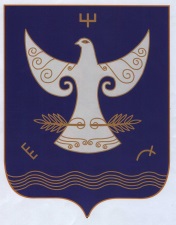 РЕСПУБЛИКАБАШКОРТОСТАНСовет  сельскогопоселения  Нукаевский  сельсоветмуниципального     районаКугарчинский  район453344, Нукай  ауылы  Салауат Юлаев  урамы ,2ател.2-60-41453344, с.Нукаево ,ул. Салавата Юлаева  ,2а тел. 2-60-41453344, с.Нукаево ,ул. Салавата Юлаева  ,2а тел. 2-60-41